СУМСЬКА МІСЬКА РАДАVIІІ СКЛИКАННЯ XL СЕСІЯРІШЕННЯРозглянувши заяву депутата Сумської міської ради Заїки В.І. щодо внесення змін до складу постійних комісій Сумської міської ради VІІІ скликання, відповідно до статті 47 та керуючись пунктом 2 частини першої статті 26 Закону України «Про місцеве самоврядування в Україні», Сумська міська радаВИРІШИЛА:Унести зміни до рішення Сумської міської ради від 24 грудня 2020 року № 55-МР «Про утворення постійних комісій Сумської міської ради VІІІ скликання та затвердження їх кількісного і персонального складу» (зі змінами), а саме:1.1. В додатку № 1 до даного рішення внести зміни в кількісний склад постійної комісії з питань житлово-комунального господарства, благоустрою, енергозбереження, транспорту та зв’язку Сумської міської ради VІІІ скликання, а саме замість цифри «10» записати цифру «9».1.2. У додатку № 2 до даного рішення внести зміни в персональний склад постійної комісії з питань охорони здоров’я, соціального захисту населення, освіти, науки, культури, туризму, сім’ї, молоді та спорту Сумської міської ради VІІІ скликання, а саме: ввести до її складу депутата Заїку Валерія Івановича.Сумський міський голова					Олександр ЛИСЕНКОВиконавець: Надія БОЖКО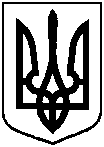 від 29 березня 2023 року № 3672 -МРм. СумиПро внесення змін до рішення Сумської міської ради від 24 грудня 2020 року              № 55-МР «Про утворення постійних комісій Сумської міської ради VІІІ скликання та затвердження їх кількісного і персонального складу» (зі змінами)